SLOŽENÍ ROZTOKŮ – počítej ve skupině: 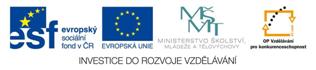 SLOŽENÍ ROZTOKŮ – řešení: